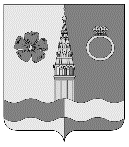 СОВЕТ ПРИВОЛЖСКОГО ГОРОДСКОГО ПОСЕЛЕНИЯР Е Ш Е Н И Еот 20.04.2023                                                   № 15О предложениях по кандидатурам для назначения в составы, в резерв составов участковых избирательных комиссий Приволжского района В соответствии со статьями 20, 22, 27 Федерального закона от 12.06.2002 №67-ФЗ «Об основных гарантиях избирательных прав и права на участие в референдуме граждан Российской Федерации» (в актуальной редакции) и в целях формирования составов, резервов составов участковых избирательных комиссий Приволжского района Совет Приволжского городского поселения РЕШИЛ:Внести в Территориальную избирательную комиссию Приволжского района предложения по кандидатурам для назначения в составы, в резерв составов участковых избирательных комиссий избирательных участков №№ 574-585 от Совета Приволжского городского поселения граждан Российской Федерации согласно приложению 1.Направить настоящее решение и пакет документов, утвержденный решением Территориальной избирательной комиссии Приволжского района 23.03.2023 №20/44-6 «О формировании участковых избирательных комиссий избирательных участков №№ 574-599», в ТИК Приволжского района.Настоящее решение вступает в силу со дня его официального опубликования в информационном бюллетене «Вестник Совета и администрации Приволжского муниципального района».Глава Приволжскогогородского поселения                                                                                И.Л. АстафьеваПриложение 1к решению Совета Приволжского городского поселенияот 20.04.2023 № 15Кандидатуры для назначения в составы, в резерв составов участковых избирательных комиссий Приволжского районаКрупина Наталия ВалерьевнаЗобнина Вера АриевнаЯблокова Ольга АлександровнаГущина Валентина НиколаевнаДунаева Наталья ЮрьевнаТихомирова Светлана ВикторовнаЗайцева Вера ВадимовнаСкачкова Наталья НиколаевнаТихомирова Татьяна Михайловна Калашникова Нина Ивановна Архипова Анна Сергеевна Орлова Ольга Леонидовна